TRABALHO EM GRUPO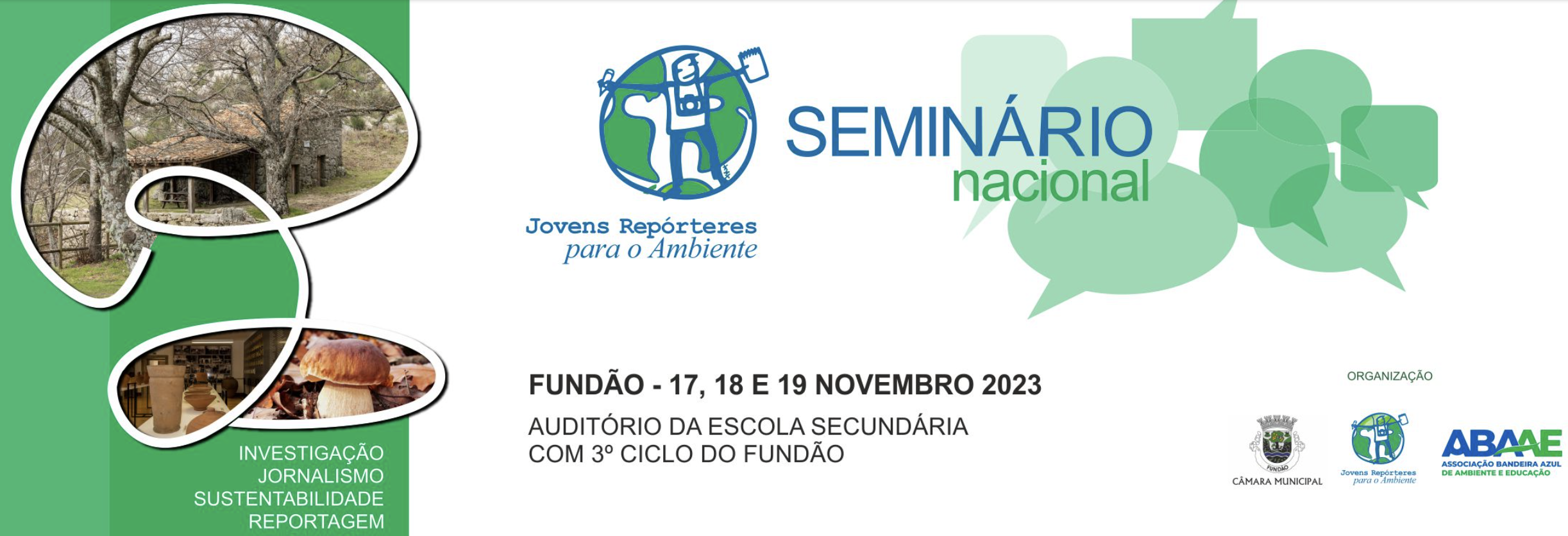 GRUPO P – PROFESSORESJosé António, Maria Fernandes, Marta Oliveira, Vítor Manteigas e Vitória MarquesPLANO DE AÇÃOTEMALixo marinho e resíduos nas praiasENQUADRAMENTOAs praias, antes intocadas e paradisíacas, agora enfrentam um problema pervasivo e crescente – o lixo marinho e os resíduos nas praias. À medida que as áreas costeiras testemunham a convergência da atividade humana e a vastidão do oceano, a acumulação de resíduos representa uma ameaça significativa tanto para o apelo estético dessas maravilhas naturais quanto para o delicado equilíbrio dos ecossistemas marinhos.Os CulpadosDe redes de pesca abandonadas e garrafas plásticas a beatas de cigarros e embalagens de alimentos, as praias estão a tornar-se depósitos para uma variedade diversificada de resíduos. Grande parte desses resíduos tem origem em terra, transportados por rios ou vento, mas uma parte substancial também é resultado da atividade humana direta nas praias. Turistas, moradores locais e indústrias contribuem para o problema crescente, colocando em risco a saúde dos ambientes costeiros.Implicações AmbientaisOs resíduos nas praias têm consequências graves para a flora e fauna que habitam essas áreas. A vida selvagem muitas vezes confunde fragmentos de plástico com comida, levando à sua ingestão e ao emaranhamento. Aves marinhas, tartarugas e mamíferos marinhos são particularmente vulneráveis, sofrendo lesões ou até à morte. A degradação do ecossistema da praia perturba ainda mais a intrincada teia da vida que depende desses habitats.Impacto no TurismoO turismo, um importante impulsionador económico para as comunidades costeiras, enfrenta uma ameaça substancial devido à presença de resíduos nas praias. Os visitantes são desencorajados pelas praias poluídas, impactando as economias e os negócios locais. A degradação de destinos costeiros, antes intocados, compromete as próprias praias, focos de interesse para os turistas.Consciencialização e Participação ComunitáriaAbordar o problema do lixo marinho e dos resíduos nas praias requer um esforço conjunto das comunidades locais, empresas e governos. Iniciativas que promovem práticas turísticas responsáveis, a redução de resíduos e campanhas de limpeza de praias são essenciais. O envolvimento e a educação da comunidade desempenham um papel fundamental ao fomentar um senso de responsabilidade e incentivar comportamentos sustentáveis entre os frequentadores das praias.Soluções de Gestão de ResíduosEstratégias proativas de gestão de resíduos são cruciais para combater os resíduos nas praias. A melhoria das infraestruturas de recolha de resíduos, instalações de reciclagem e práticas adequadas por parte da população, são elementos essenciais de uma solução abrangente. A colaboração entre as autoridades locais e organizações ambientais pode levar ao desenvolvimento de planos eficazes de gestão de resíduos adaptados aos desafios únicos das áreas costeiras.Cooperação InternacionalDada a natureza interconectada dos ecossistemas marinhos, a cooperação internacional é fundamental. Países que partilham linhas costeiras devem colaborar para abordar o movimento transfronteiriço de resíduos e implementar regulamentações padronizadas para o descarte de resíduos. Iniciativas globais, como o programa Bandeira Azul, visam promover práticas sustentáveis e responsabilidade ambiental em áreas costeiras em todo o mundo.A luta contra o lixo marinho e os resíduos nas praias não é apenas uma questão ambiental, mas também uma responsabilidade coletiva. Preservar a beleza e a integridade ecológica de nossas praias exige um compromisso com práticas sustentáveis, uma consciencialização elevada e esforços colaborativos ao nível local, nacional e internacional. Ao assumirmos ações decisivas, podemos garantir que as nossas praias permanecem refúgios de beleza natural e biodiversidade para as gerações futuras.ATIVIDADESOS SUSPEITOS DO COSTUME / AMAR O MARCaracterização e limpeza de resíduos numa praia.Entrevista aos voluntários/intervenientesEntrevista a pescadores/associação de pescadoresOs estudantes devem fazer um levantamento prévio sobre o problema do lixo marinho e dos resíduos nas praias, identificando o tipo de resíduos mais frequente, as origens e implicações para os ecossistemas (não esquecer de identificar e registar as respetivas fontes!).Associado às peças jornalísticas que se pretendem fazer, os estudantes deverão:Elaborar um guião (videorreportagens e podcasts), onde deverão ser consideradas eventuais perguntas;Elaborar uma storyboard (videorreportagem)Identificar os potenciais convidados/parceiros e efetuar os respetivos convites;Redigir uma declaração de cedência de direitos de imagem, no cumprimento do RGPD.DATASSegundo semestre, antes do início da época balnear (fim da primavera), idealmente em período de maré baixa.RECURSOSMicrofoneTripéCâmara de filmarMáquina fotográficaComputadorEditor de vídeoEditor de áudioPeneira e sacos de redeSacos e baldesPinças, ancinhos e pásLuvasProtetor solar, chapéu e óculos de solKit de primeiros socorrosFolhas de registoCanetaPARCERIASAgrupamento de EscolasAna Paula PêgoAndreas Noe (The Trash Traveler)ABAAE (Catarina Gonçalves e Margarida Gomes)APLM (Paula Sobral)Câmara MunicipalServiços MunicipalizadosEntidade gestora de resíduos urbanosJornal LocalJunta de FreguesiaRádio LocalPEÇAS JORNALÍSTICASArtigoEpisódios de podcastVideorreportagemFotorreportagemExposição itinerante produzida com os resíduos recolhidos (fotorreportagens)  COMUNICARPlataforma JRACanal YoutubeAnchor (disseminação)X (Twitter)FacebookInstagramJornal localRádio Local